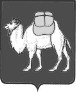 Территориальная избирательная комиссияКалининского района города Челябинска(с полномочиями окружной избирательной комиссии одномандатного избирательного округа № 189 «Челябинская область – Челябинский одномандатный избирательный округ»)РЕШЕНИЕ«08» августа 2016 года                                                                                                  №  23/84-4г. ЧелябинскПроверив соблюдение требований Федерального закона от 22.02.2014 года № 20-ФЗ «О выборах депутатов Государственной Думы Федерального Собрания Российской Федерации» при выдвижении кандидатом в депутаты Государственной Думы Федерального Собрания Российской Федерации Талевлина Андрея Александровича по одномандатному избирательному округу № 189 «Челябинская область – Челябинский одномандатный избирательный округ» политической партией «Политическая партия «Российская объединенная демократическая партия «ЯБЛОКО» территориальная избирательная комиссия Калининского района города Челябинска (с полномочиями окружной избирательной комиссии одномандатного избирательного округа № 189 «Челябинская область – Челябинский одномандатный избирательный округ») установила следующее.Порядок выдвижения Талевлина Андрея Александровича политической партией «Политическая партия «Российская объединенная демократическая партия «ЯБЛОКО» и представленные им для регистрации документы соответствуют требованиям статей 40, 43 и 47 Федерального закона «О выборах депутатов Государственной Думы Федерального Собрания Российской Федерации».В соответствии со статьей 51 Федерального закона «О выборах депутатов Государственной Думы Федерального Собрания Российской Федерации» территориальная избирательная комиссия Калининского района города Челябинска 
(с полномочиями окружной избирательной комиссии одномандатного избирательного округа № 189 «Челябинская область – Челябинский одномандатный избирательный округ») РЕШИЛА:Зарегистрировать Талевлина Андрея Александровича, 1973 года рождения, проживающего в городе Челябинске, доцента кафедры гражданского права и процесса Федерального государственного бюджетного образовательного учреждения высшего образования «Челябинский государственный университет», выдвинутого политической партией «Политическая партия «Российская объединенная демократическая партия «ЯБЛОКО» кандидатом в депутаты Государственной Думы Федерального Собрания Российской Федерации по одномандатному избирательному округу № 189 «Челябинская область – Челябинский одномандатный избирательный округ», 08 августа 2016 года в 
16 часов 04 минуты.Выдать зарегистрированному кандидату в депутаты Государственной Думы Федерального Собрания Российской Федерации Талевлину Андрею Александровичу удостоверение установленного образца.Направить настоящее решение в территориальные избирательные комиссии одномандатного избирательного округа № 189 «Челябинская область – Челябинский одномандатный избирательный округ».Информацию о зарегистрированном кандидате в депутаты Государственной Думы Федерального Собрания Российской Федерации Талевлине Андрее Александровиче довести до сведения избирателей.          Контроль исполнения настоящего решения возложить на председателя комиссии Ходаса В.В.О регистрации кандидата в депутаты Государственной Думы Федерального Собрания Российской Федерации по одномандатному избирательному округу № 189 «Челябинская область – Челябинский одномандатный избирательный округ»Талевлина Андрея АлександровичаПредседатель комиссииВ.В. ХодасСекретарь комиссииН.В. Матвеева